“Today’s events are Tomorrow’s History” Hope everyone had a wonderful Christmas … I’m wishing you all a healthy and Happy New Year ! Our private Facebook Group Page for 2023-2024 MO VFW Auxiliary Historians & Media Relations Chairmen   is open to all Auxiliary Historians …  Email me your Fb contact name so I can invite you to join this group. Helping you to be the best Historian possible is my goal. Include our hashtag #vfwauxmohistorians  when posting your projects and photos on social media. This will gather all of our postings in one location for all Historians to see.Continue to use online reporting questions as a guide for your 2023-24 program goals. Online Reporting of program information should be posted through our Department website.  If you need help, let me know. REMINDER  --    NATIONAL CITATION FOR AUXILIARIES
1. “Most Outstanding Auxiliary Video Interview with a VFW Auxiliary Legacy (a longtime active) Member”       Citation from National to every Auxiliary that submits a 3-5 minute video with a legacy Auxiliary member.  An Entry Form is required and available in MALTA Member Resources or on the Historian     & Media Relations page on our Department of Missouri website.  Auxiliaries must send the entry form and video interview on a thumb drive to me, Department Historian & Media Relations Chairman (address above), to be received by March 31, 2024 for judging. Look for - National Awards - Award Forms  2023-2024 Historian & Media Relations Award No. 1 The form must be signed by me and I’ll send a list of all entries to National Headquarters by April 30, 2024. Citations will be mailed directly to participating Auxiliaries from National Headquarters. The form explains what you need to submit.  Starter Questions are available on our Historians Group Facebook page.  Photo Pointers -- – Have fun with your photos - a unique vantage point can be a wonderful surprise.– S.N.A.P.  Stop Now – Ask Permission  …  Use Photo Release Form – Important for non-VFW member photos. File & keep.  Only use first names of K-8 grade students, student safety in mind.– Learn how to make a video of your events to share, use iMovie or “Stories” in android Gallery; add music. Event Opportunities – – Has President Judi visited your District meeting or attended a special event at your Auxiliary ?   Share your photos on your fb page and use #vfwauxmohistorians – New Year’s Eve Party – for Auxiliary & Post members or your community.– Voice of Democracy/Patriot’s Pen and Teacher of the Year presentations– Winter Council of Administration meeting & Voice of Democracy Banquet Jan 27 & 28– Any work you are doing to help Veterans’ Homes or veterans in local rest homes– Valentine’s Day, dinner, or dance. Cards or gift bags for the Veterans Home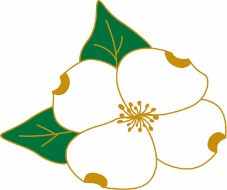  * Show Me Teamwork … as We Work for Our Veterans ** Banding Together for Our Veterans *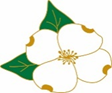 Historian and Media RelationsJanuary-February 2024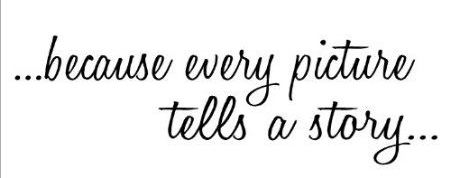 Raylene (Rai) Remer   48 Birch Brook Ct.                                                                                                                                           O’Fallon, MO  63366email:  rai.remer@yahoo.comPhone:   816-517-1115